ЗОШИТ 4 Частина 1   Українська мова Завдання 1-10 мають по чотири варіанти відповіді, серед яких лише один правильний. Виберіть правильний, на Вашу думку, варіант відповіді. Позначте рядок, у якому в усіх словах перший склад закритий А  зерно, перли, байка, ріка, мовний Б  майка, майно, ковдра, нирка, юнак В варта, гірка, лайка, барва, книга Г чайка, банка, кобза, норма, гайка Позначте рядок, у якому в усіх словах відбувається чергування голосних звуків А весна, гомін, ніс                  Б горб, вереск, щебетати В шепіт, ломити, заплітати     Г болото, дерево, криниця. Позначте рядок  з наголосом на останньому складі А показ      Б стійкий     В здалека    Г наскок Потребує редагування речення А  Тираж становить близько 500 примірників. Б  Ці орфограми зустрічаються дуже рідко. В  Потрібно написати резюме.          Г  Ходімо до редакції, там є вакансія. Позначте рядок, де в усіх словосполученнях потрібні лапки А Груші Лісова красуня. Вулиця Боричів Тік. Автобус Турист. Свято Теплого Олекси. Б Кемпінг Чайка. Медаль За відвагу. Вино Сонячна долина. Станція метро Золоті ворота. В Агентство Преса Латіна. Станція метро Контрактова площа. Свято Спасівка. Журнал Наука і суспільство. Г Орден пошани. Порт Балаклава. Поїзд Світязь. Акула катран. Непоширеним є речення А  Ви зустрінетесь ще.              Б  Пишіть листи і надсилайте вчасно. В  Хмарно, але тепло.                Г  Нехай ваші діти і батьки будуть здоровими. Прочитайте текст і виконайте завдання 7-10. 1. Кисіль – одна з найдавніших словянських страв. 2.Вівсяні зерна підсмажували, мололи, відсіювали, дрібну муку запарювали окропом, охолоджували до теплого стану, додавали шматок хліба і залишали заквашуватися у теплому місці .3. Саме від того, що тісто повинне було добре вкиснути перед варінням, ця страва й дістала назву. 4. Подекуди на Україні за киселем закріпилася інша назва  жур. 5. Свіжозварений кисіль заправляли конопляною або маковою олією, маковим або конопляним молоком. Однорідні члени (присудки) є в реченні А першому             Б третьому        В четвертому        Г другому У знахідному відмінку в тексті вжито слово А кисіль      Б муку       В місці        Г киселем Орфографічну помилку допущено в слові А словянських   Б варінням      В свіжозварений     Г конопляним Пунктуаційну помилку допущено в реченні А другому     Б третьому   В четвертому     Г п'ятому Завдання 11-23 мають по п'ять варіантів відповіді, серед яких лише один правильний. Виберіть правильний, на Вашу думку, варіант відповіді. Позначте рядок, у якому правильно побудоване словосполучення А  робота по реконструкції           Б  згідно з постановою В  концерт по замовленню           Г  десять метрів на секунду Д написати свою біографію Лексичну норму не порушено в словосполученні А попасти в ціль Б довести причетність В рахувати недійсним Г переводити пісню Д заказати букет Двоскладним є речення А У сусіда розуму не позичиш. Б Без діла слабіє сила. В Розумну річ приємно й слухать. Г Людей питай, а свій розум май. Д Не бажай дитині багатства, а бажай розуму. Прикметники, що перейшли з розряду в розряд вжито в рядку А  барвінкові очі, вишневий компот, м´який хліб Б  золота осінь, вовчі закони, заяча душа В  батьків піджак, Софіїн конспект, заячий слід Г  золота обручка, вовча шапка, лимонний напій Д  пізня зустріч, великий вибір, тепле сонечко РАЗОМ  треба писати частку  НЕ у варіанті А не/вимовний, ще не/високий, не/вблаганний, не/значний Б не/щасний, не/слухняний, нікому не/відомий, не/зліченний В не/обхідний, не/письменний, не/зворушний, зовсім не/слухняний Г не/стямний, не/дописаний, не/знищенний, не/дбалий, не/доторканний Д не/високий, не/досяжний, не/видющий, ще не/великий Укажіть речення, у якому вжито збірний числівник А Два гімназисти зустрілися після довгого літа. Б За вісім днів буде Різдво Христове. В Біля нашого двору зупинилось четверо юнаків. Г Перше розчарування настає все-таки. Д Два фільми я подивився у неділю. Позначте рядок дієслів ІІ дієвідміни А оцінити, заморитися, прибирати Б говорити, задивитися, побачити В стелити, оборонити, впасти Г стирати, білити, виносити Д мріяти, носити,  читати Неправильно утворено форму кличного відмінка іменника А Милий мій друже Іванку!            Б  Вельмишановний пане Василю! В  Шановний пане полковнику! Г Дорогенька бабусе Маріє! Д Високоповажна пані Соломіє! Означення, яке  виражене інфінітивом,  є у реченні А Учитель мав перевірити контрольну роботу. Б Тренер дав  наказ спортсменам вийти на старт. В У хрещених ми планували покуштувати різдвяної куті й узвару. Г Він так і не буде виконувати завдання з фізики. Д Сьогодні надзвичайно гарна погода. Укажіть речення, у якому правильно розставлені розділові знаки А Незабаром він помітив у землі малюсіньку ямку, сховану у густій траві, і в ній затишне гніздечко, вимощене з трави. Б За щедрівку ґазда виносив пригорщу вівса, намоченого у воді і висипав його хлопцям у торбу. В Дечого багато забудуть мандрівники, та, мабуть, довго пам’ятатимуть того хліба вітром обвіяного сонцем присмаленого. Г З дверей виткнулась нахилена набік до відра голівка дівчини, а далі права рука піднята трохи догори. Д Закінчуючи важку роботу, Михайло збирав інструменти й думав про матір. Виділене слово є вставним у реченні (розділові знаки пропущено) А Я навіть знаю правила поведінки в громадських місцях. Б Хлопці про наші плани на літо ще не здогадувалися. В Фестиваль тюльпанів  проводять завжди  наприкінці квітня. Г Інколи найщиріша правда вважаю  такою є неправдоподібною. Д Ви зараз швидко можете передумати їхати в це відрядження. Просте  речення з відокремленим означенням  утвориться, якщо до частини «На канікулах  моя сім´я традиційно подорожує країнами, ...» додати А …і стає дуже дружною. Б …незважаючи на  вартість путівки. В …дарма що роботи багато. Г …прославленими різними архітектурними пам´ятками. Д …щоб відпочити від буденності. Тире між підметом і присудком слід ставити в реченні А Дівчина мов весна. Б Старість не радість. В Відчувати поруч підтримку це справжнє щастя. Г Вона моя єдина радість. Д Фільм тривожний,  довгий, сумний. У завданнях 24-28 до кожного з чотирьох рядків інформації, позначених цифрами виберіть  один правильний, на Вашу думку, варіант відповіді. З'ясуйте, якою частиною мови є виділені слова в реченні (цифра позначає наступне слово). Тиша була (1) наповнена (2) всякими звуками: і дзвінкою піснею жайворонка, і дзижчанням (3)польових мух, (4)і тихим мелодійним шелестом стиглого жита (М.Коцюбинський) А іменник         Б сполучник     В дієприкметник (форма дієслова)   Г займенник    Д прикметник Поєднайте слова обох колонок, утворивши фразеологізми копилити              А на ладан дихати                  Б губи заварити               В кашу розводити             Г раки                                   Д антимонії Установіть відповідність між прикладом речення та назвою компонента, яким це речення ускладнено (розділові знаки опущено)                    Приклад речення                                                     Компонент Установіть відповідність між видом односкладного речення та його прикладом.    Вид речення                                           Приклад речення Установіть відповідність, визначте вид складнопідрядного речення.    Приклад речення                      Вид речення Читання й аналіз тексту Завдання 29-33 мають по чотири варіанти відповіді, серед яких один правильний. Виберіть правильний, на Вашу думку, варіант відповіді. Прочитайте текст (цифри у дужках позначають номери абзаців) і виконайте завдання 29-33. Текст А Белзька ікона Легенда розповідає, що в тринадцятому столітті, коли Белз зруйнували татаромонголи, Матір Божа зійшла на землю і залишила слід на камені та свою ікону на згарищі князівської церкви. Звістка про це чудо швидко рознеслася навкруги, і мешканці навколишніх сіл, які врятувалися від жорстоких азіатських завойовників, приходили до Белза під захист чудотворної ікони. Матір Божа стала захисницею белзького люду від усіх нещасть. До неї несли свої жалі знедолені та бідні, до неї приходили, щоб подякувати за успіх, за порадою, вона стала натхненницею нелегкого тогочасного життя. На місці зруйнованої київської церкви люди збудували каплицю, де й зберігалася чудотворна ікона. У тисяча триста вісімдесят другому році намісник Галичини Владислав Опольський вивіз чудотворну ікону пресвятої Богородиці до Польщі і помістив її в костьолі на Ясній горі в Ченстохові, де вона знаходиться до сьогоднішнього дня. Ця ікона стала символом національної гордості поляків. ЇЇ вони називали «королевою польської корони». У тисяча дев’ятсот тридцять другому році у зв’язку п’ятсот п’ятдесятою річницею перенесення чудотворної ікони Матері Божої з Белза до Ченстохова було встановлено свято Богоматері Ченстоховської. Деякі історики вважають, ця ікона походить з Візантії. Начебто візантійський імператор Никифор у вісімсот третьому році подарував її Карлові Великому, а той передав київським князям, які й помістили її в белзькому замку. Львівський хроніст ХVІІ століття Зіморович доводить, що ікона намальована першим християнським іконописцем апостолом Лукою на покривалі стола, за яким часто збиралася Свята Сім’я. Пізніше, коли київський князь Володимир одружився з сестрою імператорів Візантії Василія і Констянтина – Анною, в посагу її була ікона Пречистої Богородиці, яку Володимир перевіз до Києва. Потім ікона як спадщина переходить до галицького князя Льва Даниловича, а він дарує її монастиреві Святого Онуфрія у Львові. А вже звідси ніби забрав чудотворну ікону Владислав Опольський. Проте інші дослідники ікони вважають, що це твір давньоукраїнських митців. Про це свідчать характерні риси живопису давньоукраїнського мистецтва. Які б думки не висловлювалися щодо цієї священної реліквії нашого народу, очевидним є те, що вона п’ятсот років перебувала в Белзі. Уже хоча б тому вона є частиною української духовності.  З українського історичного календаря Текст Б Іконографія Іконографія прийшла на Русь з візантійськими традиціями, серед яких основною є церковний канон іконописання. Канон у мистецтві – це правило фіксації образу і побудови форми, норма, що регулює художню творчість, а також взірець для наслідування, ідеал, до якого художник має прагнути.  Іконографічний канон, що сформувався у Візантії, регламентував створення ікон, виходячи з їх культового, релігійного призначення, диктував певні способи композиції тощо. Православне культове мистецтво мало на меті не відображення навколишнього, а осягнення з допомогою художніх засобів потойбічного світу. Звідси головні вимоги до іконографії, які ґрунтувалися на християнському світоспогляданні.  По-перше, образи Ісуса Христа, Богоматері, пророків, святих підкреслювали їх духовний, неземний характер; по-друге,  відповідно до християнського віровчення надприродний світ вічний і незмінний, тому на іконні фігури біблійних персонажів і святих зображувалися нерухомими, статичними; по-третє, основне завдання візантійського живописця - осягнення вічної метафізичної сутності речей -  вимагало зображувати предмети не такими, яким їх може бачити людина у даний момент з певної просторової точки, а саме так, як вони уявляються іконописцеві з погляду їх сутності. За С.Возняк Про чудотворну ікону згадує автор тексту А, абзац 2, розповідає, де вона зберігається, однак не пише автор тексту Б  А  у костьолі на Ясній горі в Ченстохові Б  у київській церкві В  люди збудували каплицю, де й зберігається чудотворна ікона Г  у костьолі в Галичині Автор вважає, що «Іконографічний канон, який регламентував створення ікон, виходячи з їх культового, релігійного призначення, диктував певні способи композиції» сформувався у (текст Б, абзац 2 ) А  Галичини Б  Візантії В  Києва Г  Львова Спільною темою для текстів А та Б є  А  мистецтво           Б  ікони             В мешканці  Г архітектура  Синонімом  до слова  «посаг» є всі слова, ОКРІМ  (текст А, абзац 3) А придане Б  віно      В виправа          Г добро Про історію Белзької ікони ми дізнаємося із (текст А, абзац 1) А  розповідей очевидців Б  літописів про князів В  легенди Г  оповідань Частина 2  Українська література Завдання 34-53 мають по п´ять варіантів відповіді, з яких лише один правильний. Виберіть правильний, на Вашу думку, варіант відповіді. Рядки: «Золотії серпики бряжчали,                     Поки сього жита дождали;                     Тепер вже не будуть бряжчати,                     А будуть в коморі лежати»              узято з А календарно-обрядової пісні Б народної балади В родинно-побутової пісні Г соціально-побутової пісні Д історичної пісні «…Прийшли вісти недобрії – В поход затрубили. Пішов москаль в Туреччину; Катрусю накрили…», - пише у своєму творі А Олесь Гончар Б Пантелеймон Куліш В Григорій Сковорода Г Іван Котляревський Д Тарас Шевченко Серцевий напад Софії, її згасання у творі «Меланхолійний вальс» О.Кобилянської є А експозицією Б  зав’язкою В  розвитком дії Г  кульмінацією Д розв’язкою Письменник, який народився у Вінниці,  написав твір,  за сюжетом якого Сергій Параджанов створив однойменний фільм - світовий шедевр  А «Камінний хрест» Б «Наталка Полтавка» В «Зачарована Десна» Г «Тіні забутих предків» Д «Мартин Боруля» Розгляньте фотографію. Цей письменник створив модерний роман, в якому, на відміну від традиційної селянської і соціальної тематики, акцент перенесений на урбаністичну проблематику, порушені філософські питання буття й аналізована психіка героїв, а конфлікт розгортається між людьми з різними світоглядами 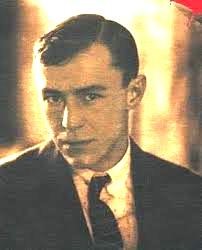 А Пантелеймон Куліш Б Олесь Гончар В Валер’ян Підмогильний Г Іван Нечуй-Левицький Д Іван Багряний «Білоголова, стрижена, довгонога, стримана й холодна взагалі, а коли сміється — робиться близькою», — такою змальовано героїню на сторінках роману А «Тигролови» Б «Чорна рада» В «Місто» Г «Хіба ревуть воли…»  Д  «Майстер корабля» Уривок «…Тільки похитувавсь, гладячи черево; а щоки – як кавуни… Не перемінивсь за десять літ, тільки «лисина почала ще більш вилискуватись…» у творі «Чорна рада» описує А Кирила Тура Б Івана Брюховецького В Якима Сомка Г Михайла Череваня Д Петра Шраменка Розділи « Польова царівна», «Сповідь і покута», «Слизька дорога» наявні у творі, у якому є персонажі А Петро  і Леся Б Петро і Наталка В Карпо і Мотря Г Грицько і Чіпка Д Сев і Тайах Правильно утворено пару «персонаж – назва твору» у рядку А Іван – «Місто» Б Леся – «Наталка Полтавка» В Марта – «Меланхолійний вальс» Г Катерина – «Зачарована Десна» Д Ігор – «Бджола і Шершень» Слова «Ох, дiти-дiти! Якби ви знали, як-то хочеться бачить вас хорошими людьми, щоб ви не черствий хлiб їли… зрозумiли, що батьки не вороги вам…»  - з твору А Нестора Б Василя Стуса В Івана Котляревського Г Юрія Яновського Д Івана Карпенка-Карого 44.Слова «…Мати! Кажу тобі: іди до мене! Я мушу вбити тебе. І ріже мій мозок невеселий голос. Знову чую, як мати говорить, що я (її м’ятежний син) зовсім замучив себе. Так, це галюцинація … Вона мовчала»   із твору, що за жанровою ознакою є А поемою    Б романом     В новелою    Г оповіданням    Д літописом Поезія  «Cоntra spem spero» написана в руслі А імпресіонізму            Б символізму         В неореалізму    Г експресіонізму           Д модернізму «Я Ваші очі пам’ятаю, / Як музику, як спів» - пише у своїй поезії А Володимир Сосюра           Б Павло Тичина           В Максим Рильський Г Микола Вороний               Д Олександр Олесь «Арабески, гротески, фрески» у вірші «Блакитна Панна» - це А діалектизми               Б біблійна лексика         В авторські неологізми Г мистецькі терміни    Д емоційно-експресивна лексика Майстром соціально-психологічної новели є А Іван Франко            Б Василь Стефаник         В Валер’ян Підмогильний Г Олесь Гончар          Д Григір Тютюнник «…О люба Інно, ніжна Інно, / любові усміх квітне раз – ще й тлінно./ Сніги, сніги, сніги…», - пише автор рядків А «Вірою тугу розвіюю, /щоб був я завжди такий, /яким мене мати родила…» Б «Лине вся в прозорих шатах,/У серпанках і блаватах…» В «Заплава річки Осколу, де він у цьому місці розбивається на кілька нешироких рукавів, заросла густими очеретами, кугою, верболозом і густою, зеленою соковитою травою…» Г «І в дорогу далеку/Ти  мене на зорі проводжала…» Д «…Заглядає в шибу казка сивими очима, / Материнська добра ласка /в неї за плечима…» Слова «А голос у нього був такий добрий, і погляд очей, і величезні, мов коріння, волохаті руки були такі ніжні, що, напевне, нікому й ніколи не заподіяли зла на землі, не вкрали, не вбили…Знали труд і мир, щедроти і добро» належать персонажеві А батькові                         Б дідові Семенові               В дядькові Самійлові Г прабабі Марусині         Д прадідові Тарасові «Любові всевишній присвячується» - це епіграф до твору А «Камінний хрест»    Б «Катерина»    В «Три зозулі з поклоном» Г «Дитинство»             Д «Кавказ» Найхарактернішою ознакою постмодернізму є А підкреслене естетство Б іронічність та пародійність В культивування урбанізму Г зацікавленість психічними процесами Д суб’єктивізм та зацікавленість громадянською темою Події  в романі «Тигролови» відбуваються А на Далекому Сході             Б у Західній Європі       В на Близькому Сході Г на Півночі України            Д в Україні У завданнях 54-57 до кожного з чотирьох рядків інформації, позначених цифрами, доберіть один правильний , на Вашу думку, варіант відповіді. 54.Установіть відповідність між персонажем та стилем написання твору, де діє цей герой. Поєднайте епізоди того самого твору. Співвіднесіть назву твору з його автором. Визначте, про якого митця йдеться у висловлюванні. Частина 3 Власне висловлення 58. Прочитайте наведений текст.       У народі кажуть: «Коханню будь-який вік підвладний». Багато хто сумнівається, що в наш час таке почуття існує. Довкола бачимо брутальність і корисливість. Сьогодні  високе почуття, яке ушляхетнює людину,  яке є рушієм життя, стало не в моді.      Викладіть Ваш погляд на цю проблему: Чи здатне наше покоління на високе почуття?      Сформулюйте тезу, наведіть два-три переконливі аргументи, що найкраще підтвердять Вашу думку. Проілюструйте Ваші міркування посиланнями на приклади з художньої літератури чи інших видів мистецтва (зазначте автора й назву твору, укажіть проблему, порушену митцем, художній образ, через який проблему розкрито, наведіть цитату з твору тощо), історичними фактами або випадками із життя. Не переказуйте змісту художнього твору, не давайте повної характеристики образів. Сформулюйте висновки. Орієнтовний обсяг роботи – 1 сторінка (200-250 слів). Текст обсягом до 100 слів екзаменатори не перевірятимуть. ТАБЛИЧКА САМОКОНТРОЛЮ Про що ти пишеш брате мій. Це щастя  мати у вселенськім домі свої борги і місце у житті. У горах Брянський як командир зустрівся з новими труднощами. Незважаючи на погану погоду біля освітленого під´їзду театру панувало пожвавлення. А відокремлена обставина Б звертання В вставне слово Г однорідні члени речення Д відокремлена прикладка означено-особове неозначено-особове називне безособове А Чекаю на автобус. Б Вечоріє. В Зустріли її ввечері. Г Свято  матері. Д Сім разів відмір, один раз відріж. з´ясувальне. допустове причини означальне  А Тепер така на світі коновальня, що треба мати нерви, як дроти. Б Вже так натомився за краєм своїм тужити, що вірші, здавалось, ридають уже під пером. В Чи не тому, що гомін гаю нас учить вірити в казки, цю казку так оповідають любовно в нас Поліщуки? Г І, настрілявшися, вертались ми щасливі, дарма що  промахів чимало в нас було. Д Не кажи, що не маю рації, і докорами не карай. Персонаж твору                                   Стиль Кирило Тур Еней Тугар Вовк  Іван Дідух                                                              А реалізм Б експресіоналізм В сентименталізм  Г класицизм Д романтизм Епізод твору Епізод твору Сашко підслухав розмову селянських коней   Марта готується стати вчителькою зневажливо ставиться до всього українського  послав їм Господь усього сімнадцятеро дітей   А укладає мир з греками Б віддав батько у                                         двокласну Зіньківську школу  В хоче закохати в себе Мокія Г Софія зазнала приниження у житті, нещаслива у коханні Д любила саджати що-небудь у землю Присвята Назва твору Юрій Яновський Микола Хвильовий 3 Олесь Гончар    4 Ольга Кобилянська А «Я (Романтика)» Б «Майстер корабля» В «Три зозулі з поклоном» Г «Модри Камень»    Д «Меланхолійний вальс»     Письменник Висловлювання Георгій Ней       Губенко              Левицький 4 Лозов´яга  А .... біг над прірвою з вірою в  людину, прагнучи запалити в ній незгасиму іскру, яка б шлях із чорної прірви зневіри, приниження і знеособлення у безсмертя. Він поспішав, боровся … Б  Його фейлетони і гуморески робили тиражі газетам,  у яких друкувались. Він скоро завоював село, його ім'я стало чи не найпопулярнішим після Т. Шевченка. В…се переважно буденна мова українського простолюддя… проте багата, колоритна і повна тої природної грації, якою вона визначається в устах людей з багатим життєвим змістом… повість належить до найкращих оздоб українського письменства. Г Він був сином мужика і став володарем у царстві духа.  Був кріпаком і став велетнем у царстві людської  культури.  Д Сторінки роману, присвячені, за висловом М. Бажана, «трикутнику почувань», вирують торжеством молодості, енергії, краси, щастям і творчістю. Зошит 4 Мова ( max 48) Література (max 36) Власне висловлення (max 20) Разом (max 104) № завдання для повторенння Зошит 4 